DJNovice  - februar 2021    OPOZORILO – Nadgradnja informacijskega sistema e-JN Dne 5. 3. 2021 bo Ministrstvo za javno upravo pričelo z nadgradnjo sistema za elektronsko javno naročanje (e-JN). Predvidoma od 5. 3. 2021 od 16. ure do 7. 3. 2021 do 16. ure se bo sistem e-JN nadgrajeval, zato lahko prihaja do motenj v delovanju sistema. Vse uporabnike prosimo za razumevanje.Z dnem 8. 3. 2021 bo informacijski sistem e-JN (v nadaljevanju: sistem e-JN) nadgrajen, s tem pa bo prišlo tudi do nekaterih pomembnih sprememb na posameznih področjih, kot so:možnost priprave predračuna in oblikovanja sklopov znotraj sistema e-JN (neobvezen korak),predložitev dokumentacije s strani ponudnikov,javno odpiranje ponudb,pregled pogajalskih ponudb,možnost pregledovanja ponudb po sklopih,povezava s portalom javnih naročil,izvedba elektronske dražbe.V nadaljevanju vam podajamo kratko predstavitev sprememb in novosti.Naročnik prične s pripravo javnega naročila preko ikone »Izvedba javnega naročila«. Ikoni »Predlogi za nabavo« in »Sklepi o začetku postopka JN« še ne delujeta. Ikona »Javna naročila«, ki je bila v uporabi do sedaj, je namenjena dokončanju postopkov, ki so bili/bodo kreirani v sistemu e-JN do 5. 3. 2021 do 16. ure. Na tej ikoni bo imel naročnik še vedno vidne vse postopke, ki so bili kreirani v sistemu e-JN do 5. 3. 2021 do 16. ure, po tem datumu pa bo naročnik lahko kreiral postopke samo preko ikone »Izvedba javnega naročila«. 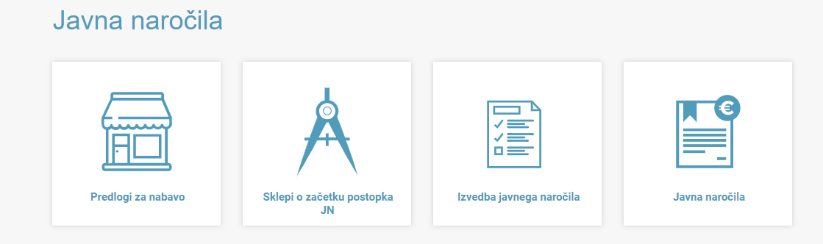 Slika 1: Prikaz osnovnega menija v sistemu e-JN na strani naročnikaPRIPRAVA PREDRAČUNA ZNOTRAJ SISTEMA e-JNNaročnik bo z nadgradnjo sistema e-JN pri pripravi javnega naročila imel na voljo dve možnosti: pripraviti predračun znotraj sistema e-JN in le-tega v naslednjem koraku tudi priložiti dokumentaciji naročila. V tem delu bo naročnik lahko tudi označil, da je naročilo razdeljeno na sklope in sklope tudi oblikoval. V tem primeru bodo ponudbe prikazane po ločenih sklopih. tako kot do sedaj, pripraviti lasten predračun in ga nato priložiti v sistem e-JN.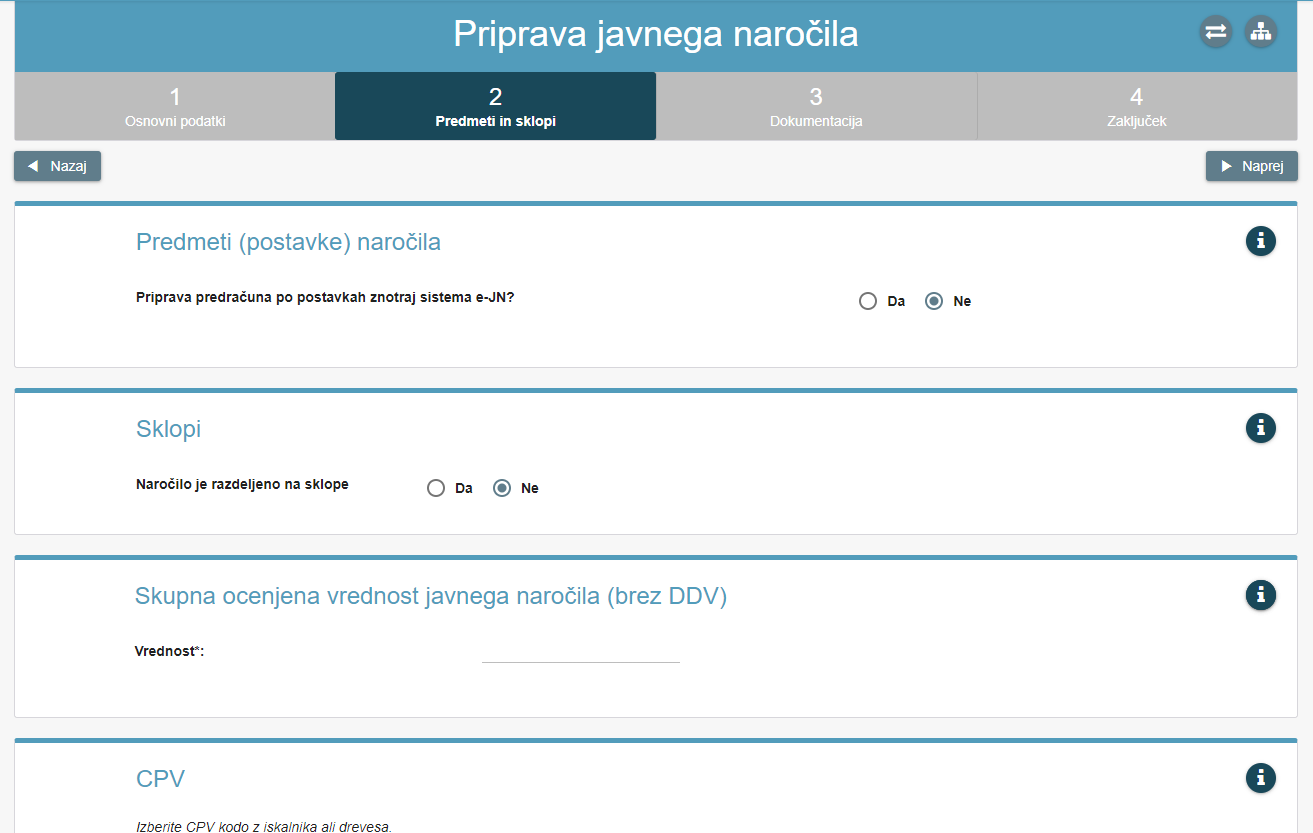 Slika 2: Prikaz možnosti priprave predračuna znotraj sistem e-JN in razdelitve po sklopihPREDLOŽITEV DOKUMENTACIJE S STRANI PONUDNIKOVNovost pri pripravi ponudbe je vpis skupne ponudbene vrednosti v zato namenjen prostor. Skupna ponudbena vrednost, ki bo vpisana v ta razdelek in dokument, ki bo naložen kot predračun v del »Predračun«, bosta razvidna in dostopna na javnem odpiranju ponudb. 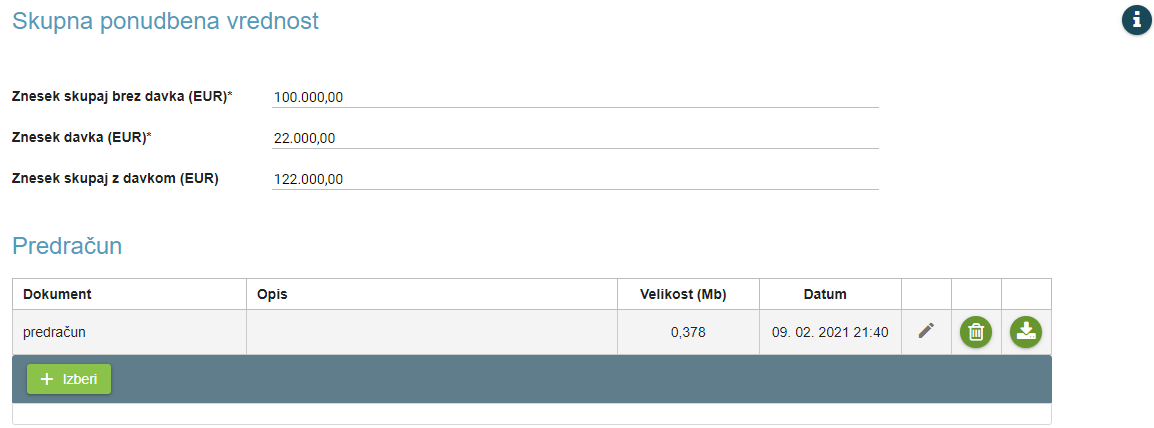 Slika 3: Prikaz dela vnosa ponudbeJAVNO ODPIRANJE PONUDBNovost pri javnem odpiranju ponudb je prikaz skupne ponudbene vrednosti posamezne ponudbe že v prvem koraku (brez klika na posamezno ponudbo). S klikom na posamezno ponudbo pa se tako kot do sedaj še vedno prikaže dokument, ki ga je ponudnik naložil v svoji ponudbi v delu, ki se nanaša na predračun.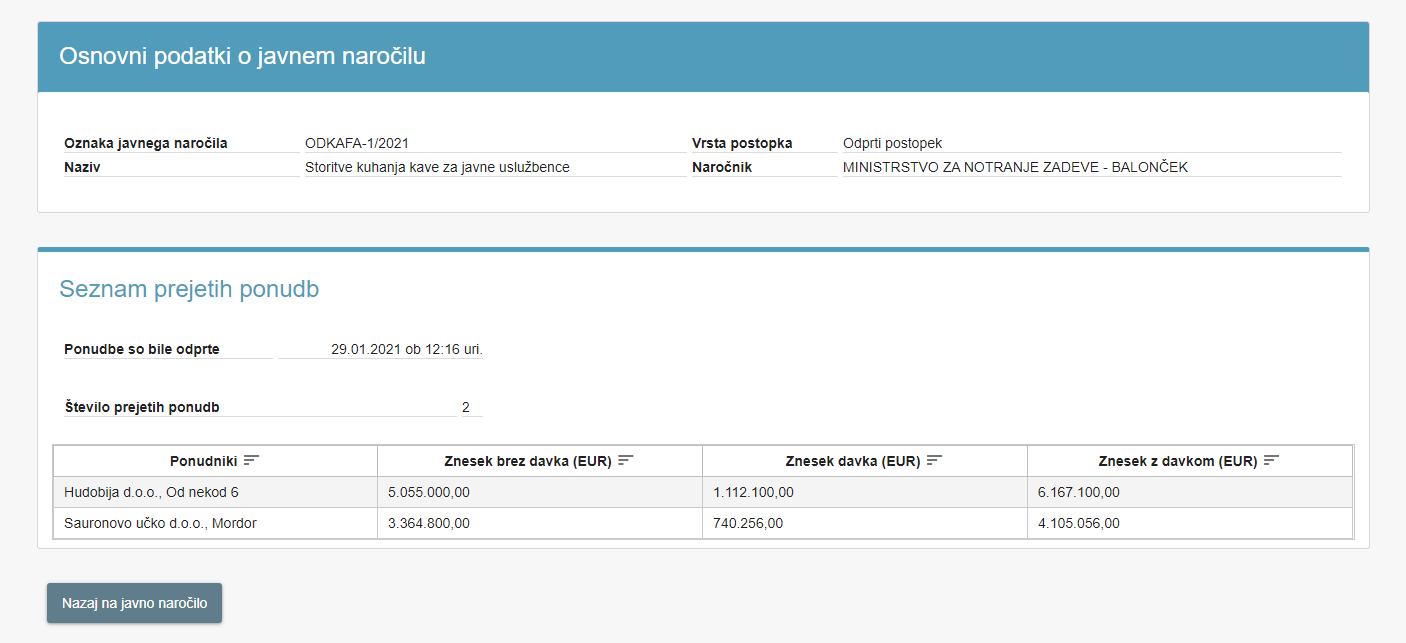 Slika 4: Prikaz javnega odpiranja ponudbPREGLED POGAJALSKIH PONUDBUporabnikom bolj prijazen je tudi pregled pogajalskih ponudb. V primeru pogajanj se s klikom na posamezno ponudbo ponudniku prikaže krog pogajanj in skupna ponudbena vrednost pogajalske ponudbe.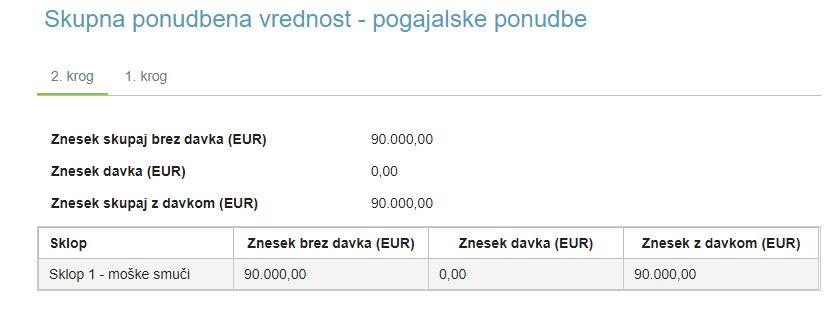 Slika 5: Prikaz pogajalskih ponudbMOŽNOST PREGLEDOVANJA PONUDB PO SKLOPIHNova sprememba v sistemu e-JN je tudi naloga »Načrtuj naslednje korake«, če je naročnik javno naročilo razdelil na sklope znotraj sistema e-JN. V tem primeru ima naročnik možnost, da za vsak posamezen sklop izbere naslednji korak: zaključi JN ali označi, da je vložen zahtevek za revizijo ali označi pogajanja za posamezen sklop.  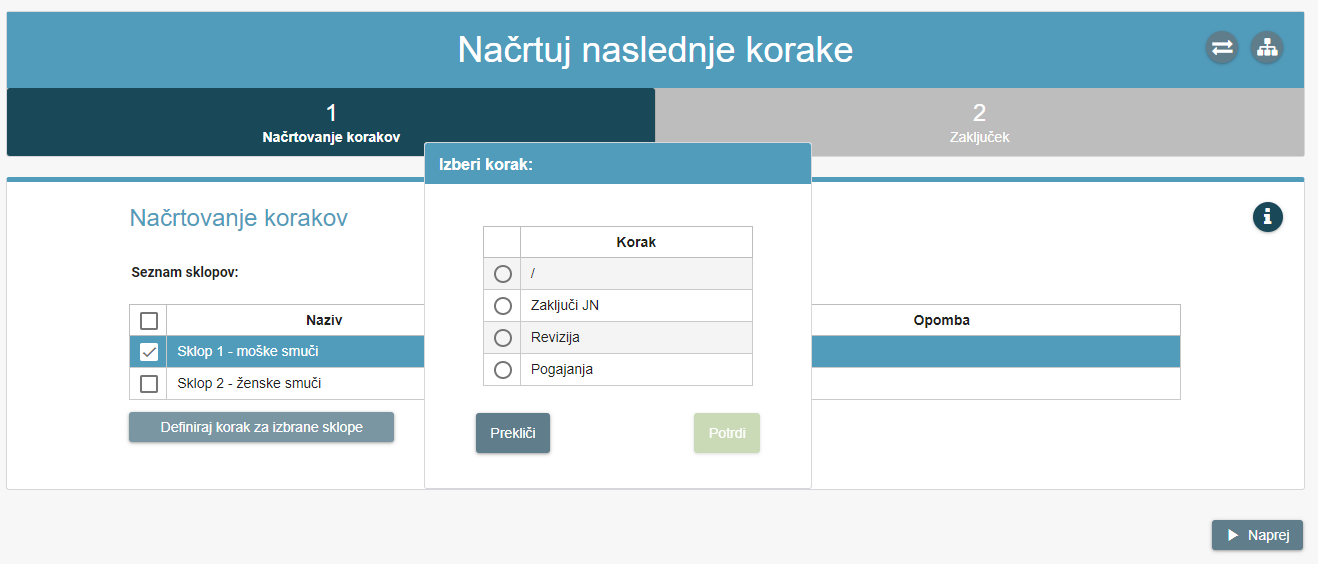 Slika 6: Prikaz načrtovanja naslednjih korakovPOVEZAVA S PORTALOM JAVNIH NAROČILZ nadgradnjo sistema e-JN je deloma zagotovljena tudi funkcionalnost prenosa podatkov med portalom javnih naročil in sistemom e-JN. Sistem e-JN naročnika samodejno preusmeri na portal javnih naročil, kjer se odpre ustrezen obrazec in samodejno napolni z določenimi podatki, naročnik pa vnese še obvezne manjkajoče podatke. Z objavo javnega naročila na portalu javnih naročil, se naročilo samodejno objavi tudi v sistemu e-JN.ELEKTRONSKA DRAŽBAV sistem e-JN je implementirana funkcionalnost izvedbe obratne elektronske dražbe  kar omogoča izvajanje obratnih elektronskih dražb v okviru sistema e-JN.  Gre za del izvedbe procesa podajanja ponudbenih cen v postopkih javnega naročanja po pregledu ponudb. Uporabnik se v okviru načrtovanja postopka lahko odloči za uporabo omenjene funkcionalnosti.Postopki elektronske dražbe, ki so bili začeti v aplikaciji na naslovu edrazbe.sigov.si se bodo lahko do zaključka postopka nemoteno izvedli na navedenem naslovu. Po 8. 3. 2021 se funkcionalnost izvedbe elektronske obratne dražbe izvaja izključno v sistemu e-JN. Več o elektronski dražbi si lahko preberete v Navodila za uporabo informacijskega sistema e-JN-NAROČNIKI in Navodila za uporabo informacijskega sistema e-JN-PONUDNIKI.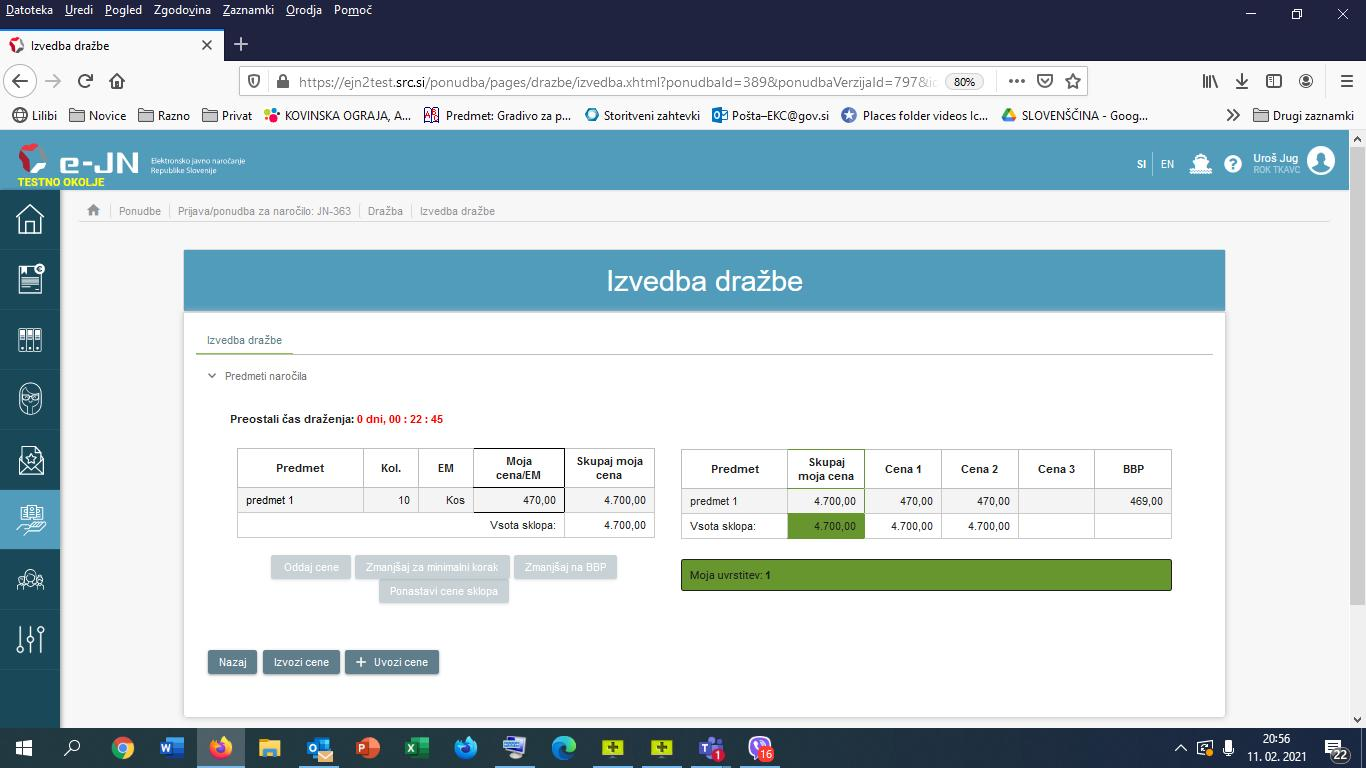 Slika 7: Prikaz elektronske dražbePOMEMBNO OBVESTILO!!!Vsa naročila (postopki), ki so bila/bodo kreirana v sistemu e-JN do 5. 3. 2021 do 16. ure se izpeljejo po starem načinu objave. To velja tudi v primeru, da je bilo javno naročilo kreirano v sistemu e-JN pred 5. 3. 2021, na portalu javnih naročil oz. v Uradnem listu EU pa bo objavljeno po tem datumu. Za te postopke spremembe še ne veljajo.  Sistem e-JN se bo predvidoma od 5. 3 .2021 od 16. ure do 7. 3. 2021 do 16. ure posodabljal, zato lahko v tem času prihaja do motenj v delovanju sistema. Prosimo za razumevanje.Vse splošne informacije najdete na spletni strani https://ejn.gov.si/. Podrobnejše informacije po posameznih področjih pa bodo pripravljene najkasneje do 3. 3. 2021.Za NAROČNIKE bo posodobljena oz. na novo pripravljena naslednja dokumentacija: Navodila za uporabo informacijskega sistema e-JN-NAROČNIKI - POSODOBLJENOSpletne učilnice za naročnike - NOVOPogosto zastavljena vprašanja in odgovori- NAROČNIKI - POSODOBLJENOVzorci razpisnih dokumentacij – POSODOBLJENOZa PONUDNIKE pa bo na voljo naslednja posodobljena oz. na novo pripravljena naslednja dokumentacija: Navodila za uporabo informacijskega sistema e-JN-PONUDNIKI - POSODOBLJENOPogosto zastavljena vprašanja in odgovori- PONUDNIKI - POSODOBLJENONE SPREGLEJTE - NOVO - ZAKON O DODATNIH UKREPIH ZA OMILITEV POSLEDIC COVID-19 (ZDUOP)Obveščamo vas, da je Državni zbor Republike Slovenije na seji dne 3. 2. 2021, sprejel Zakon o dodatnih ukrepih za omilitev posledic COVID-19 (Uradni list RS, št. 15/21, v nadaljnjem besedilu: ZDUOP), ki je začel veljati naslednji dan po objavi v Uradnem listu Republike Slovenije, torej z dnem 5. 2. 2021. Zakon je dostopen na povezavi: https://www.uradni-list.si/_pdf/2021/Ur/u2021015.pdf.Določbe, ki so neposredne povezane z javnim naročanjem, so zajete v 2. in 3. členu ZDUOP in podaljšujejo veljavnost določenih ukrepov na področju javnega naročanja, in sicer do 31. decembra 2021: četrti odstavek 66. člena ZJN-3 se ne uporablja,NMV na splošnem področju za gradnje do 1 mio eurov,dovoljen popravni mehanizem pri davkih, prispevkih. Več informacij vezanih na naročila v povezavi s COVID-19 ter pogosto zastavljena vprašanja in odgovori so dostopni na: https://ejn.gov.si/obvestilo.html oz. https://ejn.gov.si/faq.html.STIK Z NAMIMinistrstvo za javno upravo, Direktorat za javno naročanje, Tržaška cesta 21, 1000 Ljubljana
Telefonsko svetovanje (sistem javnega naročanja): 01 478 1688, vsak torek in četrtek med 9.00 in 12.00 uro: https://ejn.gov.si/direktorat/pomoc-uporabnikom.html

Telefonsko svetovanje (tehnična pomoč, e-JN): 01 478 7876, vsak dan od ponedeljka do petka med 8.00 in 22.00 uro: https://ejn.gov.si/tehnicna-pomoc (Enotni kontaktni center državne uprave)

Enota za pomoč uporabnikom, ki izvajajo oziroma sodelujejo pri javnih naročilih, sofinanciranih s sredstvi EU (help- desk): https://ejn.gov.si/direktorat/pomoc-uporabnikom.html